Maggie Stiefvater — autorka powieści z gatunku young adult<strong>Maggie Stiefvater</strong> to amerykańska pisarka powieści z gatunku young adult, w tym serii powieści fantastycznych „Król kruków” i „Wilkołaki z Mercy Falls”.Maggie StiefvaterMaggie Stiefvater (ur. 1981 r.) jest amerykańską pisarką powieści z gatunku young adult, w tym serii powieści fantastycznych „Król kruków” i „Wilkołaki z Mercy Falls”. Od dziecka marzyła o zostaniu pilotem myśliwca lub kierowcą samochodu wyścigowego, a ponadto uwielbiała snuć historie. Kiedy kończyła studia w Mary Washington College, miała napisanych już ponad 30 powieści, ale zadebiutowała jako pisarka dopiero w 2008 r. z powieścią „Lament”, która stała się początkiem cyklu „Faerie” i profesjonalnej kariery pisarki.Seria „Król kruków”Maggie Stiefvater jest najbardziej znana polskiemu czytelnikowi z cyklu powieści pod tytułem „Król kruków”, na który składają 4 książki. W Polsce seria została wydana nakładem Wydawnictwa Uroboros, a książki w polskim tłumaczeniu uzyskały następujące tytuły: „Król kruków”, „Złodzieje snów”, „Wiedźma z lustra” i „Przebudzenie króla".Głównymi bohaterami historii jest trzech kolegów z elitarnej szkoły dla chłopców, którzy szukają legendarnego Króla Kruków, oraz młoda dziewczyna z krainy wróżek, która jest łączy świat żywych i umarłych. Pościg za legendarnym królem sprawia, że czwórka młodych ludzi trafia do tajemniczego lasu i odkrywa świat, o którego istnieniu nawet nie śnili. Ta historia, pełna magii, miłości i wyzwań, szybko stała się światowym bestsellerem w gatunku young adult.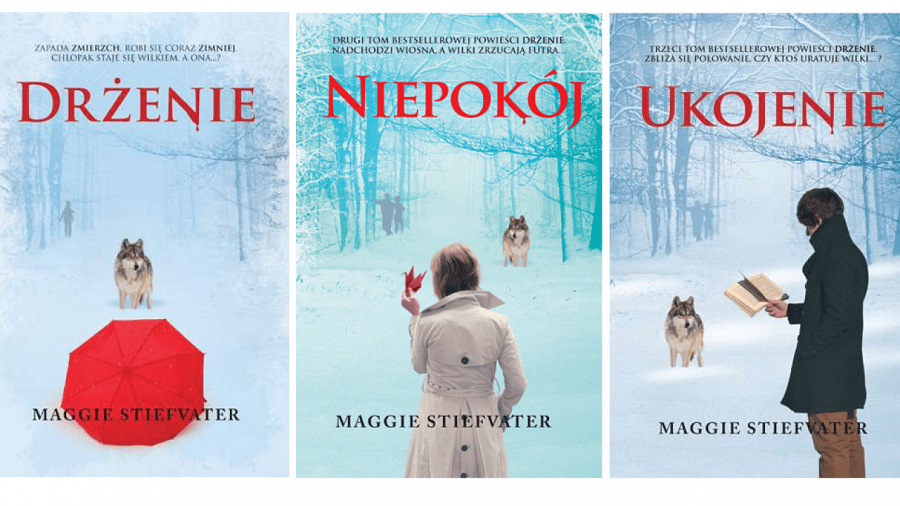 Seria „Wilkołaki z Mercy Falls”Równie popularnym cyklem autorstwa Meggie Stiefvater jest seria książek „Wilkołaki z Mercy Falls”, na którą również składają się cztery tomy: „Drżenie”, „Niepokój”, „Ukojenie” oraz „Grzesznik”. Pierwsza książka z tej serii przez ponad 40 tygodni utrzymywała się na liście bestsellerów New York Times. „Wilkołaki z Mercy Fals” zostały wydane nakładem Wydawnictwa YA!.